COVID-19 Update, Epi-week 17-23 May 2020Over 5.2 million cases confirmed and reported, with over 337,000 deaths reported to date (unofficially over 5.4 million cases and over 345,000 deaths, over 2.8 million active cases (increase) and over 2.2 million recovered). Countries with the highest number of cases include the USA, Brazil and Russia. Highest daily increases for cases and deaths still in US and Brazil. 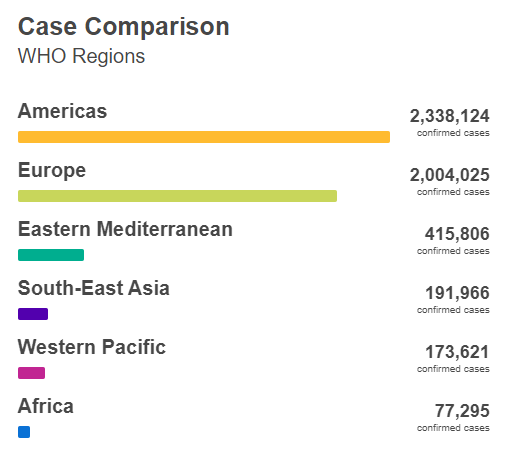 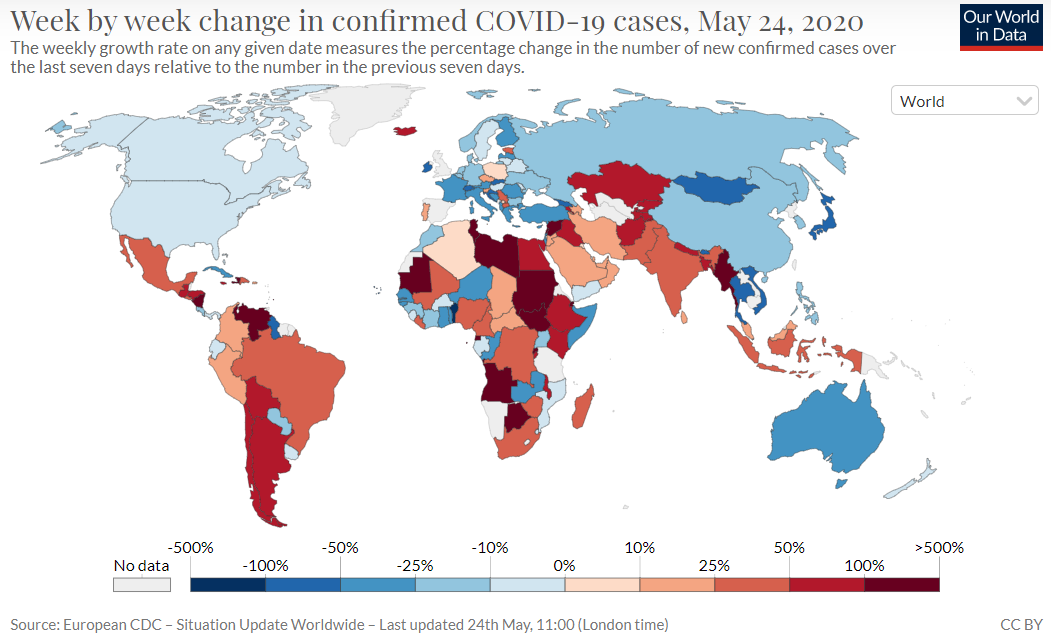 News/ Political ContextDaily confirmed deaths increasing most rapidly in Nicaragua, Djibouti, Yemen, Guinea-Bissau, and Mauritania.Cases doubling rapidly in Nicaragua (2 days), Comoros (2 days), Mauritania (4 days), Haiti (7 days), South Sudan (7 days), Nepal (7 days). Worry about potential second wave in China as restrictions ease and case numbers rise againJapan has agreed to contribute to over 2.7 million USD to 9 countries in Americas to improve PH information, surveillance and control measures73rd World Health Assembly opened with a focus on COVID-19 and adopted a draft resolution for COVID-19 Johns Hopkins Released large Contact Tracing Course on Coursera last week to train US contact trainers and open to general publicRussia’s low death rate for COVID-19 raising concern that deaths are listed under a different cause given that all-cause mortality in Moscow rose in April by 1855 compared to the same time period last year. High number of healthcare workers also being reported unofficially.New Case reporting card developed for suspected cases of multisystem inflammatory syndrome (MIS) in children and adolescents (WHO). Preliminary case definition can be found in the link. Notably the condition has been reported less in Asian countries than in the Americas and Europe A $10 million contribution from the WHO Solidarity Response Fund will support UNHCR’s work on needs risk communication and community engagement around hygiene practices; provision of hygiene and medical supplies and the establishment of isolation units in countries such as Jordan, Kenya, Lebanon, South Sudan and Uganda. The funds will also support global preparedness activities.More than a third of infections in Afghanistan have been among doctors and other healthcare workersEngland and Wales see 20,000 excess deaths in care homesSome countries reporting challenges in enforcing social distancing measures during the Eid-al Fitr holiday. Important to watch in the next 2 weeks for increasing cases pockets in locations where large gatherings took place over the holiday. Recent Research/ EvidenceGlobally males and patients in the 60+ age group represent higher proportions of cases requiring ICU admissionHalving time remains around twice as long as the doubling time in countries who have already experienced the peak Risk factors for SARS-CoV-2 are associated with socioeconomic barriers including deprivation, as well as population density, ethnicity and chronic kidney diseaseAdditional evidence emerging to support previous studies showing severe Kawasaki-like disease, including another Lancet article last week on reports of a higher incidence of the syndrome at the Italian epicenter of SARS-CoV-2 epidemic in an observational study.Recent small study of two breast-feeding mothers and infants found one of two COVID-19 positive women detected SARS-CoV-2 RNA in breast milk for 4 consecutive days and mild symptoms in the infant (who tested positive), but still limited evidence on whether infection occurred through breastmilk or other transmission modes. Current protocol is to encourage COVID-19 mothers to breastfeed, but more research is needed to better understand risk factors and transmission routes during breastfeeding. This could have major implications for global feeding practices and nutrition in neonates globally. Circumstantial evidence of the impact of vitamin D deficiencies and COVID-19 poorer outcomes – likely lined both to increased immune and decreased inflammatory response to viruses. Additional research ongoing into nutrition and COVID-19 outcomes.Call for physicians, doctors and medical organizations not to overlook known and proven supportive-care treatment for COVID-19 treatment as research is ongoing for vaccine candidates and novel treatments.Recent double-blind randomized study showed Remdesivir was superior to placebo in shortening the time to recovery in adults hospitalized with Covid-19 and evidence of lower respiratory tract infection.IHME estimates that globally 2.02 billion people lack access to handwashing with available soap and water, with more than 50% of this population in sub-Saharan Africa and Oceana having access to handwashing in 2019, showing a major need to 1. Increase access to handwashing in these countries, and 2. Develop alternative strategies for combating the spread of COVID-19 in these countries in the meantime. Increasing evidence that the use of cloth masks are effective in reducing the contamination of air and surfaces in public places.Clinical Trails A multinational registry analysis of the use of hydroxychloroquine of chloroquine with or without a macrolide for treatment in 671 hospitals in 6 countries found that both hydroxychloroquine and chloroquine (with or without macrolide) were associated with increased mortality in the hospital after accounting for confounding variables. Mortality in control group (9.3%), hydroxychloroquine (18%), hydroxychloroquine with a macrolide (23.8%), chloroquine (16.4%), chloroquine with a macrolide (22.2%).Modeling ICL modeling of the COVID-19 epidemic in the US estimates that the epidemic is not experienced evenly throughout the US with an overall 4.1% of the population having been infected to date (and in locations hardest hit less than 25% of the population has been infected – including New York with an estimated 16.6% have been infected). As of May 17th, a strong association is found between the initial reproductive number and population density and date of when 10 cumulative deaths occurred.If relationship between mobility and mortality remains constant, mortality is expected to double over the next 2 months as social restrictions become more relaxed. Weekly mortality trends suggest the highest Rt are found in Afghanistan (2.72), Chile (2.67), Bulgaria (1.77%), Kuwait (1.74%), and Bangladesh (1.65%).Recent modeling from ICL shows that probability of death from COVID-19 increases with poverty, with access to healthcare being the most significant driver followed by access to water and sanitation. Risk factors affiliated with disadvantaged groups compounded risk of death in the model, with the poorest quintile 32% increase in probability of death compared to the wealthiest quintile (4.5% increase).Using the lives saved tool (LiST) to estimate excess maternal and child deaths during COVID-19 across 118 countries, researchers from Johns Hopkins found running several scenarios that it is possible to see an excess of 9.8-44.7% children under 5 deaths each month,  and 3-38.6% excess maternal deaths per month. Increased wasting prevalence alone was estimated to account for 18-23% of additional child deathsHumanitarian ImpactsIDMC produced an interactive map and portal examining the overlap of coronavirus risk (from INFORM index) and new displacements. High attention should be paid to locations such as Afghanistan, DRC, South Sudan, Somalia, Yemen, and smaller island countries such as Vanuatu and Fiji.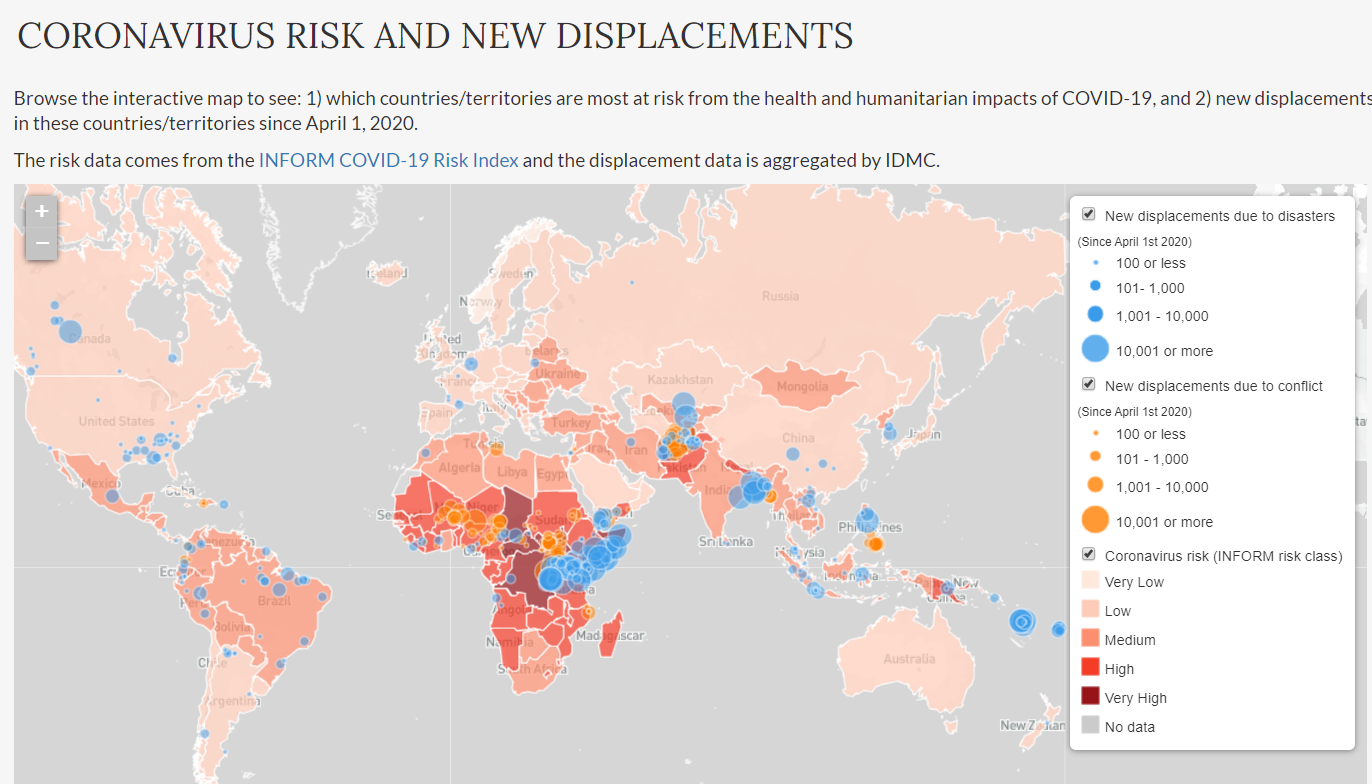 Parallel disasters raising concerns for COVID-19 including recent flooding and worries over cholera in SomaliaIncreased risk of food insecurity in Sub Saharan Africa in COVID-19 pandemicMajor concerns over the refugees in Cox’s Bazar – Bangladesh currently quarantined 28 Rohingya refugees on a nearby island known to be vulnerable to cyclones and flooding due to fear they had been infectedDevelopment of a humanitarian platform for COVID-19 by Johns Hopkins, LSHTM & Geneva Center for Education and Research in Humanitarian Action – designed for collecting evidence and lessons learned from actors on the ground.High daily case increases of COVID-19 in Bangladesh, with reports of significant drops in care-seeking behaviorShielding approach for urban settings in LIC and LMIC developed through LSHTM and available here. Includes criteria such as age, NCDs, HIV/ AIDS, TB, Measles, Pregnancy, other immune-deficiencies, and other chronic infections as recommended for shielding. Mapping of COVID in Humanitarian settings available here Guidance Launched or Highlighted This weekWHO updated surveillance strategies for human infectionWHO Guidance on Contact Tracing for COVID-19UNICEF Framework for re-opening schoolsUNICEF and WHO guidance on immunization in the context of COVID-19Overview of social and public health measures globallyIPC Research protocol – perceptions of healthcare workers Guidance on the transport and repatriation of human remains by air (WHO, CDC, IATA, ICAO)Monitoring and Evaluation Framework developed for preparedness and response to COVID-19 (WHO)Updates to Operational planning guidance to support country preparedness and responseInterim guidance on Framework for decision-making: implementation of mass vaccination campaigns in the context of COVID-19WHO published interim guidance on Controlling the spread of COVID-19 at ground crossingsWeekly update (official) based on locations with highest case increases – last updated: WHO SitRep #124Still seeing major increases in Dominican Republic and HaitiOnce again seeing increasing trends in the region, and in particular IranTimeline for Western Pacific available here. China NOT reporting on asymptomatic positive casesUseful SourcesSome additional sources – such as specific journal articles are shared as a foot note and saved to the “Evidence” folder in Teams. ALNAP launched COVID-19 response portalBMJ COVID-19 resourcesEuropean Centre for Disease Prevention and Control Health MapImperial College of LondonISARIC COVID-19 resourcesJohns Hopkins Center for Health Security and CSSEThe LancetLSHTM COVID-19 mapping tool New England Journal of MedicineNext Strain (Phylogeny of SARS-CoV-2)Our world in DataProMedWHOMobLabsMobLabs Domestic and international risk of importing a caseWorld MetersAmericas RegionCountryDaily change in new reported cases (decreasing shown in blue, increasing in red)Daily change in new reported cases (decreasing shown in blue, increasing in red)Daily change in new reported cases (decreasing shown in blue, increasing in red)Daily change in new reported cases (decreasing shown in blue, increasing in red)Daily change in new reported cases (decreasing shown in blue, increasing in red)Daily change in new reported cases (decreasing shown in blue, increasing in red)Daily change in new reported cases (decreasing shown in blue, increasing in red)Americas RegionCountry Sunday17-MayMonday18-May Tuesday19-MayWednesday20-May Thursday21-May Friday22-MaySaturday23-May United States 27 090 22 813 45 251 13 22724 417 23 310 22 787Brazil15 305 14 9197 93813 140 17 408 19 95118 508Peru3 8914 046 3 7322 660 4 5504 5374 749Canada 1 1641 2111 102 1 193 1 003 1 0531 210Mexico2 437 2 1122 0752 4142 713 2 2482 973Chile4 3882 353 2 278 07 558 08 240European RegionCountryDaily change in new reported cases (decreasing shown in blue, increasing in red)Daily change in new reported cases (decreasing shown in blue, increasing in red)Daily change in new reported cases (decreasing shown in blue, increasing in red)Daily change in new reported cases (decreasing shown in blue, increasing in red)Daily change in new reported cases (decreasing shown in blue, increasing in red)Daily change in new reported cases (decreasing shown in blue, increasing in red)Daily change in new reported cases (decreasing shown in blue, increasing in red)European RegionCountry Sunday17-MayMonday18-May Tuesday19-MayWednesday20-May Thursday21-May Friday22-MaySaturday23-May Russia 9 7098 9269 2638 7648 8498 8949 434UK 3 450 3 534 2 711 2 412-525 2 615 3 287Spain515 652256431 518 4821 787Italy875675 451813 665642652Germany583342513 797 745 460638Turkey1 610 1 3681 1581 022972 961952MENA RegionCountryDaily change in new reported cases (decreasing shown in blue, increasing in red)Daily change in new reported cases (decreasing shown in blue, increasing in red)Daily change in new reported cases (decreasing shown in blue, increasing in red)Daily change in new reported cases (decreasing shown in blue, increasing in red)Daily change in new reported cases (decreasing shown in blue, increasing in red)Daily change in new reported cases (decreasing shown in blue, increasing in red)Daily change in new reported cases (decreasing shown in blue, increasing in red)MENA RegionCountry Sunday17-MayMonday18-May Tuesday19-MayWednesday20-May Thursday21-May Friday22-MaySaturday23-May Iran 1 757 1 806 2 294 2 1112 346 2 392 2 311Saudi Arabia2 840 2 7365 1022 509 2 691 2 5322 642Qatar1 5471 632 3 0021 637 1 4911 5541 830UAE 7967311 705 892 941 894994Kuwait942 1 0481 9141 073804 1 041955Egypt491510535720745774783Asia Pacific Region CountryDaily change in new reported cases (decreasing shown in blue, increasing in red)Daily change in new reported cases (decreasing shown in blue, increasing in red)Daily change in new reported cases (decreasing shown in blue, increasing in red)Daily change in new reported cases (decreasing shown in blue, increasing in red)Daily change in new reported cases (decreasing shown in blue, increasing in red)Daily change in new reported cases (decreasing shown in blue, increasing in red)Daily change in new reported cases (decreasing shown in blue, increasing in red)Asia Pacific Region Country Sunday17-MayMonday18-May Tuesday19-MayWednesday20-May Thursday21-May Friday22-MaySaturday23-May India 4 987 5 242 4 970 5 6115 609 6 088 6 654Bangladesh 9301 2731 6021 2511 6171 7731 694Pakistan1 352 1 9741 8411 218 2 907 2 6031 743Indonesia529489 496486 693973634Singapore465682305 451 570 448614Philippines214208 205 224279 213163Afghanistan233437 583 490531 540650Africa RegionCountryDaily change in new reported cases (decreasing shown in blue, increasing in red)Daily change in new reported cases (decreasing shown in blue, increasing in red)Daily change in new reported cases (decreasing shown in blue, increasing in red)Daily change in new reported cases (decreasing shown in blue, increasing in red)Daily change in new reported cases (decreasing shown in blue, increasing in red)Daily change in new reported cases (decreasing shown in blue, increasing in red)Daily change in new reported cases (decreasing shown in blue, increasing in red)Africa RegionCountry Sunday17-MayMonday18-May Tuesday19-MayWednesday20-May Thursday21-May Friday22-MaySaturday23-May South Africa 831 1 160 918 767803 1 134 988Ghana97 00361 0 173217Nigeria171338 216226 276339245Cameroon 00482 0 204 555112Guinea127 69696764 14047Senegal1195164739710194Côte d’Ivoire4448 10 3478 7040